OverviewThe following instructions are provided as a tool to help you load data into the staff interchange, correct errors, and create an error-free Human Resources snapshot to submit to the Colorado Department of Education.Following the linksWherever something is underlined in this documentation, you can press the [Ctrl] key and click your mouse (over the item). That will bring you to additional information on the item.What is the Human Resource snapshot?In other words: What does it mean to create or re-create a Human Resources snapshot?Please note: the Human Resources collect all General Education staff employed as of December 1st of the school year by school, district and position.  Districts and BOCES complete the Human Resources snapshot process.Data is extracted from:the Staff Profile filethe Staff Assignment fileAnd some data is calculatedTeaching Level Active Colorado License
IMPORTANT!Data is not automatically added to or removed from a snapshot!Updates to the Staff Profile, Staff Assignment files are not automatically reflected in a snapshotYou need to create (or re-create) the snapshot to bring data into itYou cannot edit snapshot data directly.To reflect changes in the snapshot, you must re-create your snapshot every time you:Add staff or assignments to the Staff Profile or Staff Assignment filesMake any changes to the Staff Profile or Staff Assignment filesDelete staff from the Staff Profile or Staff Assignment filesHuman Resources Snapshot CriteriaFor an EDID to be added to the snapshot it must:Be in both the Staff Profile and Staff Assignment filesBe error free in both those filesAndMeet the following criteria (fields referenced are in the Staff Assignment file):	Special Education is marked as 0 (no)Start date is December 1st or prior to December 1st of reporting school yearEmployment Status code = 11 (Active employment in same position at the school); 12 (Active employment in different position at the school); 13 (Active employment within the district); 23 (Purchased services); or 25 (Intern)Job class codes are not equal to 632 (Temporary/Part-time Worker As Needed) or 634 (Student Worker)Checklist of Steps This is a guideline only; you can modify for any additional steps you performObtain Educator IDs (EDIDs) for all staff - EDISIf applicable, update EDIS for legal name changeReview documents which show the file layouts and the definitions of the file elements at http://www.cde.state.co.us/datapipeline/inter_staffStaff FileStaff Assignment FileThere are also templates on that page which have the fields you need to loadCreate or extract from your Staff data source the two Staff files:Staff Profile FileStaff Assignment FileAll staff should have a unique Educator Identifier (EDID) – separate process, EDISSee sections below entitled “Data Files” and “Naming Conventions” for naming conventions and tips to avoid receiving file load errors. That includes backing up a file before you modify it!To upload and edit Staff Profile files in Pipeline, you will need to have a role in Identity Management (IdM) : STF~LEAUSER Submit and Modify RoleYou will need to ask your Local Access Manager (LAM) for the necessary rights if you do not have themDon’t know who your LAM is? Go to: https://edx.cde.state.co.us/CDEIdM/districtLAMSupport.jsp for assistance.Access Data Pipeline Are you in production? Production header is in blueQA (for testing/learning) is in red and has “Data Pipeline – TEST System”In Data Pipeline, select “Format Checker” and upload the file to check format (will only check 1st record following header row)If errors, fix and re-upload First upload your Staff Profile file by selecting “File Upload”See the “Data Files” section below for what can trigger errorsDid Staff Profile file upload complete? Wait until complete before checking for errors. How to check? One of these methods:You will receive an email indicating it completed and noting number of records processed and number with errorsUnder “File Upload” select “Batch Maintenance”[Processed Indicator] on that screen will have “Y” if completedClick here for sample email of Staff Profile file completingIf the file upload did not complete the email you received should have the reason.Is there an “Error Details” line near bottom? If yes:Open your file. Go the line number + 1 (1 is the header) and see if you can find the error. There could be an extra comma, incorrect formattingThere is an example email belowSee section below “File Error Example Email”Fix problem and continue at “File Upload” stepLoad the Staff Assignment file Important!  Do not load Staff Assignment file until the Staff Profile load is completeDid Staff Assignment file upload complete? Wait until complete before checking for errors. How to check?  Same method as for the Staff Profile fileClick here for sample email of Staff Assignment file completingReview summary errors (if desired):Data Pipeline -> File Upload -> Validation ReportData Pipeline -> Pipeline Reports –> Error ReportsCognos Report -> Staff Profile -> Staff Profile Error Summary ReportStaff Assignment Error Summary ReportReview individual records with errors or warnings:Data Pipeline -> Pipeline Reports –> Error Reports -> Select specific edits for detailed reviewCognos Report -> Staff Profile -> Staff Profile Error Detail ReportStaff Assignment Error Detail ReportOr use “Edit Record” option in Pipeline to select only records with errors (select [Error Records] = “Yes” from dropdown on that screenEasiest to download the Cognos Report as “View In Excel 2007 Data” or use the Error Reports in Pipeline and download into ExcelCorrect Staff Profile and Staff Assignment errors. Some methods:Correct in your system and then download a new file and re-uploadCorrect in the fileIMPORTANT – if it is a text file, edit with a text editor, not ExcelIn Data Pipeline -> “Edit Record” to change or deleteIn Data Pipeline -> “Add Record” to add a recordTo create a Human Resources snapshot in Pipeline, you will need to have a role in Identity Management (IdM) of either: HRD~LEAUSER Submit and Modify RoleHRD~LEAAPPROVER Approver RoleYou will need to ask your Local Access Manager (LAM) for the necessary rights if you do not have themCreate Human Resources snapshotIn Pipeline select Staff Profile -> SnapshotIn most instances, select “Create Snapshot”Top of screen will show “Snapshot creation triggered and processing. A notification email will be sent upon completion.”			See “Creating Snapshot” section below for information on the “Update Snapshot” optionWait until the snapshot completes before reviewing error/warning and other Human Resources reportsHow to determine if it completed:You will receive an email when it is doneIn Pipeline select Staff Profile -> Status Dashboard -> File Type = Human ResourcesIf complete, “Data Exists” will be set to Y and “Last Updated Date” will be the date and time you created the snapshotReview snapshot level errors and warningsCognos Report -> Human Resources -> Human Resources Error Detail ReportHuman Resources Error Summary ReportCorrections, changes, and new IDs?You will need to make corrections in the Staff File and Staff Assignment files using the methods described above (Edit/Add functionality or load files with changes)Be sure the Staff File and Staff Assignment files pass interchange edits before creating a new snapshot-any interchange record with an error will not be included in the snapshotRe-create the snapshot every time after corrections, changes, and additions:Important! (Additional information)Every time you add a staff, delete a staff, OR make a change to the Staff Profile or Staff Assignment data, you need to re-create the snapshot in order to reflect those changes in the snapshotWhen corrections and additions are complete (or you  can do this step even when they are not  done to verify the data): review Human Resource Cognos reports Cognos Report -> Human Resources -> Suggest review all reports, especially:Highly Qualified teacherHuman Resource Snapshot RecordsOverall Performance RatingsSpecial Education Staff ReportSummary of Gender by DistrictSummary of Job Classification by DistrictSummary of Job Classification by SchoolSummary of Race/Ethnicity by DistrictSnapshot Records Excluded Due to Profile Errors		What are you looking for/verifying? Some suggested starting points are:Verify against your district’s files, reports, and data – do your records match CDE report counts?  Specifically, summary of (1) Gender, (2) Job Classification, and (3) Race/Ethnicity by DistrictIs the HQ teacher report reflecting your core content teachers and paraprofessionals along with their reporting HQ status accurately?Are all the expected staff records included in the Human Resources Snapshot Records report?Is the special education staff report accurately showing all of your district’s special education staff if reported by your administrative unit?  (Note- this report shows data from the current Special Education December Count snapshot, which may not be finalized data)Not a complete list of what you should check; suggest reviewing and verifying all reportsOnce all data has been verified and you no longer have any errors, submit approval of your data to CDEThe staff member in your district with a role of LEAAPPROVER must do thisTo submit (approve): select Staff Profile -> Status Dashboard -> Submit to CDE To verify data has been submitted/approved: select Staff Profile -> Status Dashboard Data Exists = Y (yes)Data Locked = Y (yes)Overall Status  = S (submitted) or A (state accepted file)See Status Dashboard Screen examplePrint the Human Resources verification form for your district (Sign-Off) form:In Pipeline: Staff Profile -> Status Dashboard -> Download Sign Off FormYour Superintendent will need to sign thisSigned Human Resources verification formAsk Superintendent of Education to sign the “Verification of Human Resources Data”Fax or email signed Human Resources verification form for your district to Annette Severson at 303-866-6888Diagram of Adding to Human Resources SnapshotImportant!Must create (or re-create snapshot) in order to have an EDID included in the snapshot and have any changes you made reflected in the snapshotFlowchart of process:Record added to snapshotBut must correctIdentity Management RolesNote: For reporting general education staff, all roles will have the 4 digit LEA code and not a 5 digit administrative unit code.For uploading and editing files: Submit and Modify Role LEAUSER	Example:Staff Profile: WESTMINSTER_50 PIPELINE-0070-STF~LEAUSER Submit and Modify Role 	Human Resources: SILVERTON_1 PIPELINE-2820-HRD~LEAUSER Submit and Modify RoleReviewing data only: Read only role (cannot edit data)  LEAVIEWER 	Example:	Staff Profile: DOUGLAS_RE1 PIPELINE-0070-STF~LEAVIEWER Read-Only Role	Human Resources: SHERIDAN_2 PIPELINE-0123-HRD~LEAVIEWER Read-Only RoleSign off on Human Resources: Approver Role LEAAPROVER	Example:	Staff Profile: N/AHuman Resources: BOULDER_RE2_BOULDER  PIPELINE-07020-HRD~LEAAPPROVER Approver RoleData FilesPipeline only accepts file extensions of: csv  txt  xls  xlsxYou need a header row (in first row)Pipeline only accepts field delimiters of: ,  |   ~Include leading zeros (0) for required fields (for instance 01 or 02 for gender)Non-numeric/non-letter characters (except underscore) should not be included in file names as they can cause problems due to the fact that they have special system meanings.  # is one of them.Spaces should not be in file nameDo not edit a text file with Excel; you may lose preceding zeros.Remove any blank last linesSave files for reference and perhaps re-loadingBack-up before editing/changing a file:Can use backup file if you make a mistake (for instance lose preceding zeros)Example:Before making any changes to the staff profile file used for Human Resources, StaffProfile2014_080114.xlsx on 8/16/14, I create a copy of that file, naming it StaffProfile2014_081614.xlsxI then modify the latter, StaffProfile2014_081614.xlsxIf I make a major mistake to that file (for instance inadvertently delete LASIDs), I can revert back to StaffProfile2014_080114.xlsx. Again before I make any changes, I would first rename it to the current date, for instance, StaffProfile2014_102614.xlsx and edit that new file.Naming Conventions Highly recommended to have a naming convention for all files loaded to the Staff InterchangeInclude versioning so you know what changes have been made to the dataExample:StaffProfile2014_080114.xlsx	(the staff profile file is for the 2014 year and was created/modified on 8/01/14. Profile file completed sample email:File Upload Summary Email-----Original Message-----From: CDE PROD [mailto:Data_Pipeline@cde.state.co.us] Sent: Monday, October 27, 2014 1:11 PMTo: CDE PRODCc: Severson, AnnetteSubject: Staff Profile: Upload File Successfully SubmittedFile Upload Summary Email Staff Profile & Assignments and Snapshots Data Upload Processed by Data Pipeline for School year 2014-15:             Submission ID: 104633              Date: 10/27/2014 01:03 PM              Collection Type: Staff Demographic Information              Name: Happy Worker             User ID: happyworker@somedistrictschools.org             Email: happyworker@somedistrictschools.org             Phone: ()--             Record Count: 5648             Error Count: 1             Data Pipeline can be accessed here: https://cdx.cde.state.co.us/pipelineStaff Assignment file completed sample email:-----Original Message-----
From: CDE PROD [mailto:Data_Pipeline@cde.state.co.us] 
Sent: Friday, October 24, 2014 1:16 PM
To:  CDE PROD
Cc: Severson, Annette
Subject: Staff Assignment Association: File Successfully SubmittedFile Upload Summary Email           Staff Profile & Assignments and Snapshots Data Upload Processed by Data Pipeline for School year 2014-15:             Submission ID: 104303              Date: 10/24/2014 01:15 PM              Collection Type: Staff Assignment Information              Name: Awesome Worker             User ID: worker_a@anotherdistrict.org             Email: worker_a@anotherdistrict.org             Phone: ()--             Record Count: 50             Error Count: 20             Data Pipeline can be accessed here: https://cdx.cde.state.co.us/pipelineFile Error Example Email:-----Original Message-----
From: Data Pipeline [mailto:Data_Pipeline@cde.state.co.us] 
Sent: Wednesday, October 15, 2014 11:36 AM
To: Staff Respondent
Subject: Data Pipeline File Upload Errors-----------------------------------------------------------------------This message is to notify you of the Data Pipeline file upload errors. The errors must be corrected and the file must be uploaded again.-----------------------------------------------------------------------File Submission Processed by Data Pipeline:         Submission ID:             33916        Date:                 10/15/2014 11:36 AM        Name:                 Staff Respondent        Year:                 2015        User ID:              respondent_staff@anotherdistrict.org        Error:                 Error in file upload with batch id: 33916Error Details:   Line 2: data too large for Educator Preparation Program: 000000 (5 max length) ,Educator Preparation ProgramPlease correct your errors and upload the file again.-----------------------------------------------------------------------Creating Human Resources snapshotYou can always use the “Create Snapshot” option to create or re-create your Human resources snapshot. It may avoid confusion with what is updated and/or added using the “Update Snapshot Option.” An explanation of the snapshot options: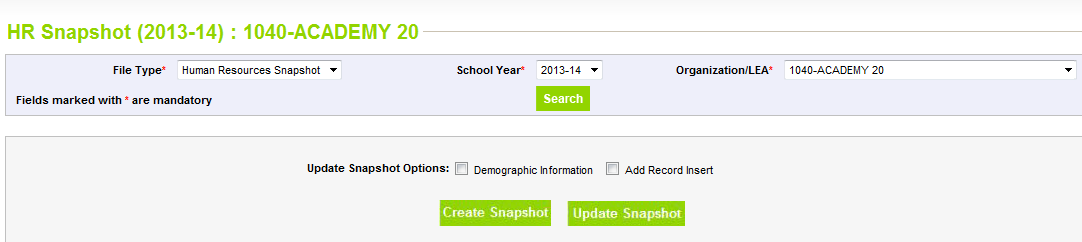 Create Snapshot: Suggested to be used throughout process to ensure most up-to-date records are used in the snapshot.Update Snapshot Options:Demographic InformationIf you created a snapshot and then changed Staff Profile or Staff Assignment data, you can select this option to update the snapshot with the changes.  IMPORTANT!It will not add any new records; only update records already in the snapshot.Add Record InsertIf you created a snapshot and added new staff profile and/or staff assignment records, you can use this option to add the new records only to the snapshot.IMPORTANT!
No existing records will be updatedStatus Dashboard Screen ExampleHuman Resources file submitted by LEA; Overall Status = S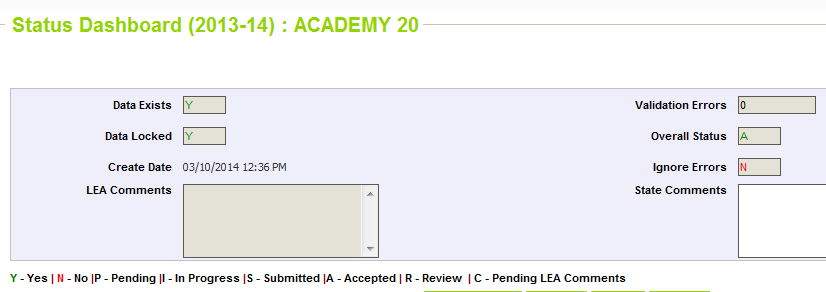 Staff InterchangeHuman Resources Snapshot